Publicado en  el 28/02/2014 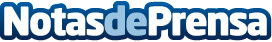 Honda y el Hospital Sant Joan de Déu colaboran en la investigación de enfermedades rarasCoincidiendo con el Día Internacional de las Enfermedades Raras, ambas organizaciones han cerrado el convenio mediante el cual Sant Joan de Déu recibirá una dotación económica de hasta 25.000 eurosDatos de contacto:HondaNota de prensa publicada en: https://www.notasdeprensa.es/honda-y-el-hospital-sant-joan-de-deu-colaboran_1 Categorias: Medicina Automovilismo Industria Automotriz http://www.notasdeprensa.es